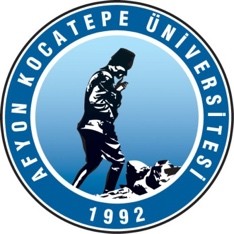 AFYON KOCATEPE ÜNİVERSİTESİGÜNEŞ VE RÜZGAR ENERJİSİ UYGULAMA           VE ARAŞTIRMA MERKEZİ MÜDÜRLÜĞÜ2022 YILIBİRİM FAALİYET RAPORU2022- AFYONKARAHİSARAÇIKLAMALARRapor taslağının başlık ve tablolarının altında ilgili yerlerin hangi kriterlere göre doldurulacağıhususunda açıklamalara yer verilmiştir.Birim faaliyet raporları, "Kamu İdarelerince Hazırlanacak Stratejik Planlar ve Performans Programları ile Faaliyet Raporlarına İlişkin Usul ve Esaslar Hakkında Yönetmelik" hükümleri kapsamında hazırlanacak olup ilgili yönetmeliğin 24. maddesine göre "Birim faaliyet raporu hazırlayan harcama yetkilileri, raporun içeriğinden ve raporda yer alan bilgilerin doğruluğundan üst yöneticiye karşı sorumludur". Kalite Güvencesi Sistemi çerçevesinde raporda yer tüm bilgi ve verilerin kanıta dayalı olması gerekmektedir. Gerektiğinde ilgili kanıtlar birimlerden talep edilebilecektir.Tabloları ve açıklamaları mali yıl takvimini (1 Ocak- 31 Aralık tarihleri arası) kapsayacak şekilde 31 Aralık tarihli verileri dikkate alarak doldurunuz. Yıllar itibarıyla veri istenilen tabloları en az 3 yılı kapsayacak ve yıllar sütununda yılları artan şekilde doldurunuz.Rapor, bu açıklamalar ve Kamu İdarelerince Hazırlanacak Stratejik Planlar ve Performans Programları ile Faaliyet Raporlarına İlişkin Usul ve Esaslar Hakkında Yönetmelik’in Beşinci Kısım Birinci Bölüm’ünde yer alan "Raporlama İlkeleri" başlığı altındaki hususlar dikkate alınarak rapor formatında hazırlanacaktır. İlgili başlığı tamamladıktan sonra sizlere yardımcı olmak için eklediğimiz açıklamaları (bu başlık dâhil) kaldırınız.Tablolara yalnızca ilgili sayısal verileri/bilgileri değil aynı zamanda tabloların altına ya da üstüne sözel açıklamaları da ekleyiniz. Tabloda yer alan verilerde geçmiş yıllara göre artış ya da azalış varsa bunların nedenlerini belirtiniz. Bu açıklamalar hem tablodaki bilgileri açıklayıcı olmalı hem de (eğer tablo yansıtıyorsa) biriminizin güçlü ya da iyileştirmeye açık yönü olduğuna dair yorumlara yer vermelidir.Biriminizde tabloyu içeren bir faaliyet yıl içerisinde gerçekleşmemişse bu konu hakkında tablonun altına açıklama yapınız. Tabloyu silmeyiniz. Biriminizin faaliyeti hazırlamış olduğumuz şablondan farklıysa ilgili tabloyu değiştirebilir ya da yeni bir tablo ekleyebilirsiniz. Şablonda yer alan ilgili satırlara ya da sütunlara karşılık gelen bir veri yoksa bu satırları ve sütunları silebilirsiniz.Ekleme ve çıkarmalar yapıldıktan sonra "İçindekiler" bölümünü ve "Tablolar Listesini" güncelleyiniz. Başlık numaraları ve tablo sayıları aritmetik olarak artmalıdır.Rapor tamamlandıktan sonra EK-1'de yer alan iç kontrol güvence beyanı, harcama yetkilisince; EK- 2 ise birim yönetim kurulu üyeleri tarafından imzalanacaktır. Yalnızca bu iki sayfa imzalandıktan sonra taranarak resmi yazı (EBYS) ekinde Strateji Geliştirme Daire Başkanlığına gönderilecektir. Raporun ayrıca fiziki ortamda gönderilmesine gerek yoktur.Hazırlamış olduğunuz birim faaliyet raporu:En geç ocak ayı sonuna kadar birim web sayfanızdan kamuoyuna duyurulacak,Word formatında elektronik postayla stratejikplan@aku.edu.tr adresine gönderilecek,Rektörlük	makamına	sunulmak	üzere	Resmi	yazıyla	Strateji	Geliştirme	DaireBaşkanlığı’na gönderilecektir.10) Strateji Geliştirme Daire Başkanlığı, yukarıda yer alan mevzuat hükümlerine uygun olarakhazırlanmadan gönderilen birim faaliyet raporlarını düzeltilmek üzere birimlere iade edecektir.11. Raporun hazırlanması sürecinde her türlü soru ve sorunlarınız için Strateji Geliştirme Daire Başkanlığı Stratejik Planlama Şube Müdürlüğü ile stratejikplan@aku.edu.tr e-posta adresi üzerinden iletişime geçebilirsiniz.İÇİNDEKİLERTABLO LİSTESİTablo 1: Merkez Müdürlüğü İletişim Bilgileri	1Tablo 2: Birim Hizmet Alanları	2Tablo 3: Taşınır Malzeme Sayı ve Tutarları	2Tablo 4: Makine/Teçhizat Bilgileri	2Tablo 5: Birim Tarafından Kullanılan Yazılımlar ve Kullanım Amaçları	2Tablo 6: Teknolojik Cihazlar	2Tablo 7: Yıllar İtibarıyla Personel Sayıları	3Tablo 8: Personel Sayıları	3Tablo 9: Personelin Yaş Grupları İtibarıyla Dağılımı	4Tablo 10: Personelin Hizmet Süreleri İtibarıyla Dağılımı	4Tablo 11: Personelin Cinsiyet Dağılımı	4Tablo 12: Personelin Eğitim Durumuna Göre Dağılımı	4Tablo 13: Personel Eğitim Bilgileri	5Tablo 14: Değişim Programı Kapsamında Yurt Dışına Giden Personel Bilgileri	5Tablo 15: Kısmi Zamanlı Öğrenci Çalıştırma Programı Kapsamında Çalışan Öğrenci Bilgileri	5Tablo 16: Kurum İçi ve Kurum Dışına Verilen Analiz ve Test Hizmetlerinin Yıllar İtibarıyla Dağılımı..................................................................................................................................................................5Tablo 17: Yıllar İtibarıyla Üretilen Ürün Miktarı	6Tablo 18: Gerçekleştirilen Eğitim Programı Bilgileri	6Tablo 19: Yıllar İtibarıyla Gerçekleştirilen Eğitim Bilgileri	6Tablo 20: Danışmanlık Hizmeti Bilgileri	7Tablo 21: Yıllar İtibarıyla Verilen Danışmanlık Hizmeti Bilgileri	7Tablo 22: Araştırma-Geliştirme Proje Bilgileri	7Tablo 23: Gerçekleştirilen Bilimsel ve Toplumsal Katkı Faaliyetleri	8Tablo 24: Yıllar İtibarıyla Gerçekleştirilen Bilimsel ve Toplumsal Katkı Faaliyetleri	8Tablo 25: Yayınlanan Bilimsel Eserler	8Tablo 26: Yıllar İtibarıyla Merkezin Görev Alanıyla İlgili Yayınlanan Bilimsel Eserler (Merkez Adresli Yayınlar)	10Tablo 27: Merkez Üyelerinin ve Personelinin Aldıkları Ödüller	10Tablo 28: İkili Protokol/Sözleşmeler	10Tablo 29: Merkez Müdürlüğü Yönetim Kurulu	11Tablo 30: Merkez Müdürlüğü Danışma Kurulu	11Tablo 31: Döner Sermaye Gelirleri	12Tablo 32: Döner Sermaye Bütçe Giderleri Uygulama Sonuçları	12Tablo 33: Performans Bilgileri	13Tablo 34: Performans Programı Performans Bilgileri	13GENEL BİLGİLERMİSYON VE VİZYONMisyonAKÜ Güneş ve Rüzgar Enerjisi Uygulama veAraştırma Merkezi’nin (GÜRAM) misyonu, toplum, insanlık ve doğa için, evrensel değerler çerçevesinde, eleştirel düşünmeyi, yenilikçiliği ve liderliği besleyerek mükemmellik düzeyinde yenilenebilir enerji araştırmaları yapmak, eğitim vermek ve topluma hizmet etmektir.VizyonEnerji araştırmalarında, farklı teknolojilerin uygulanması ve kullanılmasını bir toplumsal sorumluluk projesi olarak algılayarak, özellikle yenilenebilir enerjinin ülkemizde insanlar tarafından kullanımının yaygınlaştırılması amaçlanmaktadır.YETKİ, GÖREV VE SORUMLULUKLAR Merkez çalışmalarının düzenli ve etkin bir şekilde yürütülmesini sağlamak,Merkez Yönetim Kurulunu toplantılarına katılmak,Merkez Yönetim Kurulu kararlarının yürütülmesine yardımcı olmak,	Yılsonu faaliyet raporlarını, yeni çalışma programlarını hazırlanmasına yardımcı olmak,	Güneş Ve Rüzgâr Enerjisi Uygulama Ve Araştırma Merkezi Yönetmeliği’ nde belirtilen diğer görevleri yerine getirmek. BİRİME İLİŞKİN BİLGİLERİletişim BilgileriTablo 1: Merkez Müdürlüğü İletişim BilgileriBirim Web Adresihttps://guram.aku.edu.tr/ Birim Mail Adresi…Birim Santral Telefon Numarası…Birim AdresiAdres: Güneş ve Rüzgar Enerjisi Uygulama ve Araştırma Merkezi, Afyon Kocatepe Üniversitesi, Gazlıgöl Yolu Üzeri, ANS Kampüsü, Mühendislik Fakültesi Yanı, Merkez, AFYONKARAHİSAR Tarihsel GelişimAfyon Kocatepe Üniversitesi Güneş ve Rüzgâr Enerjisi Uygulama ve Araştırma Merkezi (GÜRAM) 19/06/2009 tarihinde kurulmuş ve hedeflerine yönelik çalışmalarına günümüzde devam etmektedir.Örgüt YapısıBirim Müdürü: Prof. Dr. Fatih Onur HOCAOĞLUBirim Müdür Yardımcısı: Dr. Öğr. Üyesi Tuba Nur SERTTAŞFiziksel YapıTaşınmazlarTablo 2: Birim Hizmet AlanlarıTabloyu, biriminize tahsisli ve biriminiz tarafından işletilen alanları bulundukları kampüsleri ve binaları da belirterek doldurunuz. Birim hizmet alanlarıyla ilgili gerekli açıklama ve değerlendirmelere yer veriniz.TaşınırlarTablo 3: Taşınır Malzeme Sayı ve TutarlarıTablo, Taşınır Kayıt ve Yönetim Sistemi verilerine göre 3 yıllık veriler dikkate alınarak doldurulacaktır. Tablonun altında tabloyla ilgili açıklama ve değerlendirmelere yer verilecektir.Tablo 4: Makine/Teçhizat BilgileriFaaliyetler için kullanılan cihazları yazınız. Cihazlarla yapılabilen analizleri birden fazla belirtebilirsiniz. Cihazların aktif veya arızalı olma durumunu mutlaka belirtiniz. Cihazlarla ilgili gerekli açıklama ve değerlendirmeler yapılacaktır.Bilgi ve Teknolojik KaynaklarTablo 5: Birim Tarafından Kullanılan Yazılımlar ve Kullanım AmaçlarıYazılımlarla ilgili gerekli açıklama ve değerlendirmeler yapılacaktır.Tablo 6: Teknolojik CihazlarYukarıda yer alan tabloda biriminiz teknolojik cihazları Taşınır Kayıt ve Yönetim Sistemi verilerine göre 3 yıllık veriler dikkate alınarak doldurulacaktır. Tablonun altında ise tabloyla ilgili açıklama ve değerlendirmelere yer verilecektir.İnsan KaynaklarıTablo 7: Yıllar İtibarıyla Personel SayılarıTablo, son 3 yılda biriminizde görev yapan akademik ve idari personel dikkate alınarak doldurulacaktır. Tablonun altında ise tabloyla ilgili açıklama ve değerlendirmelere yer verilecektir.Tablo 8: Personel SayılarıUnvan bölümüne, akademik personelde akademik unvanlar, idari personelde ise kadro unvanları yazılacaktır. Bu bölümde yer alan tablolar, biriminizde fiili çalışan personel dikkate alınarak doldurulacak, gerekli açıklama ve değerlendirmeler yapılacaktır.Tablo 9: Personelin Yaş Grupları İtibarıyla DağılımıOran: İlgili yaş aralığında bulunan personel sayısının toplam personel sayısına bölümüyle hesaplanacaktır.** Ortalama Yaş: Personel yaşlarının toplanıp personel sayısına bölünmesiyle hesaplanacaktır.Personelin yaş grupları itibarıyla dağılımı ile ilgili açıklama ve değerlendirmelere yer verilecektir.Tablo 10: Personelin Hizmet Süreleri İtibarıyla DağılımıPersonelin hizmet süreleri itibarıyla dağılımı ile ilgili açıklama ve değerlendirmelereyer verilecektir.Tablo 11: Personelin Cinsiyet DağılımıPersonelin cinsiyet dağılımı ile ilgili açıklama ve değerlendirmelere yer verilecektir.Tablo 12: Personelin Eğitim Durumuna Göre DağılımıPersonelin eğitim durumuna göre dağılımı ile ilgili açıklama ve değerlendirmelere yer verilecektir.Tablo 13: Personel Eğitim BilgileriYukarıda yer alan tabloda personelin merkezin faaliyet alanıyla ilgili aldığı eğitimlereve açıklama ve değerlendirmelere yer verilecektir.Tablo 14: Değişim Programı Kapsamında Yurt Dışına Giden Personel Bilgileri*Tarih sütununda, personelin değişim programı hizmetinden hangi tarihler arasında faydalandığına yer verilecektir.Tabloda, değişim programına merkez kontenjanından hak kazanan personele yer verilmelidir. Değişim programından faydalanan personel ilgili açıklama ve değerlendirmelere yer verilecektir.Tablo 15: Kısmi Zamanlı Öğrenci Çalıştırma Programı Kapsamında Çalışan Öğrenci BilgileriMerkez Müdürlüğünde çalışan kısmi zamanlı öğrenciler ile ilgili açıklama vedeğerlendirmelere yer verilecektir.Sunulan HizmetlerAnaliz ve Test HizmetleriTablo 16: Kurum İçi ve Kurum Dışına Verilen Analiz ve Test Hizmetlerinin Yıllar İtibarıyla DağılımıYukarıda yer alan tabloda, Afyon Kocatepe Üniversitesine Bağlı Birimlerde Döner Sermaye Gelirlerinden Yapılacak Ek Ödemenin Dağıtılmasında Uyulacak Usul ve Esaslara İlişkin Yönerge’de Faaliyet Türü I kapsamında verilen analiz ve test bilgilerine yer verilecek ve ilgili açıklamalar ile değerlendirmeler yazılacaktır.Üretim FaaliyetleriTablo 17: Yıllar İtibarıyla Üretilen Ürün MiktarıYukarıda yer alan tabloda, Afyon Kocatepe Üniversitesine Bağlı Birimlerde Döner Sermaye Gelirlerinden Yapılacak Ek Ödemenin Dağıtılmasında Uyulacak Usul ve Esaslara İlişkin Yönerge’de Faaliyet Türü I kapsamında üretilen ürün bilgilerine yer verilecek ve ilgili açıklamalar ile değerlendirmeler yazılacaktır.Düzenlenen Eğitim FaaliyetleriTablo 18: Gerçekleştirilen Eğitim Programı BilgileriYukarıda yer alan tabloda, Afyon Kocatepe Üniversitesine Bağlı Birimlerde Döner Sermaye Gelirlerinden Yapılacak Ek Ödemenin Dağıtılmasında Uyulacak Usul ve Esaslara İlişkin Yönerge’de Faaliyet Türü II kapsamında düzenlenen eğitim programı bilgilerine yer verilecek ve ilgili açıklamalar ile değerlendirmeler yazılacaktır.Tablo 19: Yıllar İtibarıyla Gerçekleştirilen Eğitim BilgileriYukarıda yer alan tabloda, Afyon Kocatepe Üniversitesine Bağlı Birimlerde Döner Sermaye Gelirlerinden Yapılacak Ek Ödemenin Dağıtılmasında Uyulacak Usul ve Esaslaraİlişkin Yönerge’de Faaliyet Türü II kapsamında düzenlenen eğitim programı bilgilerine yıllar itibarıyla yer verilecek ve ilgili açıklamalar ile değerlendirmeler yazılacaktır.Danışmanlık HizmetleriTablo 20: Danışmanlık Hizmeti BilgileriYukarıda yer alan tabloda, Afyon Kocatepe Üniversitesine Bağlı Birimlerde Döner Sermaye Gelirlerinden Yapılacak Ek Ödemenin Dağıtılmasında Uyulacak Usul ve Esaslara İlişkin Yönerge’de Faaliyet Türü III kapsamında verilen danışmanlık hizmeti bilgilerine yer verilecek ve ilgili açıklamalar ile değerlendirmeler yazılacaktır.Tablo 21: Yıllar İtibarıyla Verilen Danışmanlık Hizmeti BilgileriYukarıda yer alan tabloda, Afyon Kocatepe Üniversitesine Bağlı Birimlerde Döner Sermaye Gelirlerinden Yapılacak Ek Ödemenin Dağıtılmasında Uyulacak Usul ve Esaslara İlişkin Yönerge’de Faaliyet Türü III kapsamında verilen danışmanlık hizmeti bilgilerine yıllar itibarıyla yer verilecek ve ilgili açıklamalar ile değerlendirmeler yazılacaktır.Araştırma Geliştirme FaaliyetleriTablo 22: Araştırma-Geliştirme Proje BilgileriProjenin adı ve durumu (tamamlandı-devam ediyor) hakkında açıklama yapılacaktır.** BAP, TÜBİTAK, Kamu-Üniversite-Sanayi İşbirliği (KÜSİ) Projeleri vs.Yukarıda yer alan tabloda, Afyon Kocatepe Üniversitesine Bağlı Birimlerde Döner Sermaye Gelirlerinden Yapılacak Ek Ödemenin Dağıtılmasında Uyulacak Usul ve Esaslara İlişkin Yönerge’de Faaliyet Türü IV’e göre yürütülen/tamamlanan proje bilgilerine yer verilecek ve ilgili açıklamalar ile değerlendirmeler yazılacaktır.Bilimsel ve Sosyal FaaliyetlerTablo 23: Gerçekleştirilen Bilimsel ve Toplumsal Katkı FaaliyetleriTabloda, yıl içinde Merkez Müdürlüğü tarafından gerçekleştirilen bilimsel ve toplumsal katkı faaliyetlerine yer verilecektir. Tablonun altında ise açıklama ve değerlendirmelere yer verilecektir.Tablo 24: Yıllar İtibarıyla Gerçekleştirilen Bilimsel ve Toplumsal Katkı FaaliyetleriTabloda, Merkez Müdürlüğü tarafından gerçekleştirilen bilimsel ve toplumsal katkı faaliyetlerinin yıllar itibarıyla dağılımına yer verilecektir. Tablonun altında ise açıklama ve değerlendirmelere yer verilecektir.Tablo 25: Yayınlanan Bilimsel EserlerNot: Makaleler için açıklama bölümüne endeks bilgisini giriniz. Diğer yayın türleri için satırları artırabilirsiniz. Olmayanları çıkartabilirsiniz.Yukarıda yer alan tabloda belirtilen bilimsel yayınlara ilişkin bilgiler, APA 6 stiline (açıklamalara bakınız) göre aşağıdalistelenmektedir.………AÇIKLAMALAR:Katılım sağlanan toplantılar, projeler, bilimsel yayınlar, ödüller gibi raporda belirttiğiniz tüm faaliyet ve bilgiler, merkezinizin doğrudan faaliyet konusu içerisinde olmalıdır. Ayrıca raporda belirtilen tüm faaliyetlerde merkez biriminizin adına ya da logosuna yer vermelisiniz.Raporda yer alan tüm faaliyetlerinize ilişkin asgari düzeyde kanıtı sırasyla ekekoymalısınız.Raporun son şeklini verirken kırmızıyla ifade adilen açıklamaları siliniz. Raporda merkez adının ya da rapor tarihinin yazılması gereken alanları, sayfa alt bilgisi de dahil olmak üzere doldurunuz.Biriminizin faaliyetlerini daha iyi ifade etmek için tablolarda küçük değişiklikler yapabilirsiniz. Küçük değişiklikler yeterli olmayacaksa şekil şartlarına dikkat ederek kendi tablonuzu ekleye bilirsiniz.Bilimsel yayın bilgilerini APA 6 sitiline göre yazınız. Belirtilen sitile göre aşağıdaörnekler yer almaktadır.KitapDe Vaus, D. A. (2014). Surveys in social research. Sydney, Australia: Allen & Unwin. Kitapta BölümMcKenzie, H., Boughton, M., Hayes, L., & Forsyth, S. (2008). Explaining the complexities and value of nursing practice and knowledge. In I. Morley & M. Crouch (Eds.), Knowledge as value: Illumination through critical prisms (pp. 209-224). Amsterdam, Netherlands: Rodopi.MakaleCheung, J. M. Y., Bartlett, D. J., Armour, C. L., Laba, T. L., & Saini, B. (2018). To drug or not to drug: A qualitative study of patients’ decision-making processes for managing insomnia. Behavioral Sleep Medicine, 16(1), 1-26. doi:10.1080/15402002.2016.1163702BildiriBland, A. (2017, November). The implementation of a junior Samoan language programme in a South Island, New Zealand secondary school context. Paper presented at the Australian Association for Research in Education (AARE) Conference 2017, Canberra, Australia.Kamu Destekli YayınlarAustralian Institute of Health and Welfare. (2018). Physical activity across the life stages.Canberra, Australia: Author.RaporlarVuong, B. (2018, November). IBISWorld industry report OD5381. Coffee shops in Australia. Retrieved from IBISWorld database.Merkezde görev alan akademik personelin, bilimsel yayınlarındaki bağlılık veya katkı belirtme kısmında uygulama ve araştırma merkezinin adı belirtilmiş olanlar tabloya yazılmalıdır. Tabloda Merkezin ağırlıklı katkısıyla yayımlanan bilimsel yayınlara dair sayısal bilgilere yer verilecek ve ilgili açıklamalar ile değerlendirmeler yazılacaktır.Tablo 26: Yıllar İtibarıyla Merkezin Görev Alanıyla İlgili Yayınlanan Bilimsel Eserler (Merkez Adresli Yayınlar)Yukarıda yer alan tabloda Uygulama ve Araştırma Merkezi görev alanıyla ilgili yayınlanan bilimsel eserlerin yıllar itibarıyla dağılımına yer verilecek ve açıklama ve değerlendirmeler yapılacaktır.Tablo 27: Merkez Üyelerinin ve Personelinin Aldıkları ÖdüllerNot: Ödül türü olarak herhangi birini seçebilirsiniz ya da kendiniz tanımlayabilirsiniz. (Bilim Ödülü, Bilim Hizmet Ödülü, Bilim Teşvik Ödülü, Sanat Ödülü, Sanatta Hizmet Ödülü, Sanatta Teşvik Ödülü, Araştırma Başarı Ödülü, Bilimsel Yayınları Özendirme Ödülü, Diğer Ödüller)Tabloda merkez üyelerinin ve personelinin merkez faaliyet alanıyla ilgili aldıkları bilim-sanat, teşvik ve hizmet ödüllerine dair sayısal bilgilere yer verilecek ve ilgili açıklamalar ile değerlendirmeler yazılacaktır.İkili Protokol/SözleşmelerTablo 28: İkili Protokol/SözleşmelerTabloda Merkezin faaliyet alanıyla ilgili diğer kurum/kuruluşlarla yapmış oldukları ikili protokol/sözleşmelere ilişkin bilgilere yer verilecek ve ilgili açıklamalar ile değerlendirmeler yazılacaktır.Diğer HizmetlerBu bölümde biriminiz tarafından (varsa) yıl içinde sunulan diğer faaliyetlere yer verilecek ve ilgili açıklamalar ile değerlendirmeler yazılacaktır.Yönetim ve İç Kontrol SistemiBu başlıkta biriminizin yönetim yapısına ve iç kontrol kapsamında hangi süreçlerinyürütüldüğüne ilişkin bilgilere yer verilecektir.Tablo 29: Merkez Müdürlüğü Yönetim KuruluBu bölümde ilgili yılda Merkez Müdürlüğü Yönetim Kurulunun kaç toplantı yaptığına, kaç karar alındığına vb. bilgilere ve değerlendirmelere yer verilecektir.Tablo 30: Merkez Müdürlüğü Danışma Kuruluİlgili mevzuat gereği oluşturulması gereken Merkez Müdürlüğü Danışma Kurulu üyelerine ait bilgilere yukarıda yer alan tabloda yer verilecektir.Bu bölümde ilgili yılda Merkez Müdürlüğü Danışma Kurulunun kaç toplantı yaptığına, kaç karar alındığına vb. bilgilere ve değerlendirmelere yer verilecektir.AMAÇ VE HEDEFLERBİRİMİN AMAÇLARIGüneş ve Rüzgar Enerjisi Uygulama ve Araştırma Merkezi Müdürlüğü (GÜRAM)’ın amaçları	aşağıda	maddeler	halinde 	belirtilmiştir.•	Güneş enerjisi başta olmak üzere rüzgâr ve diğer  yenilenebilir  enerji  kaynaklarının yöre ve bölge bazındaki potansiyelini belirlemek, kullanımı ve tasarrufu alanlarında araştırmalar	yapmak,•	Özellikle Ege Bölgesinde ve Afyon ilinde, mevcut yenilenebilir enerji potansiyelinin kullanımı, uygulanabilir enerji üretim sistemleri ve teknolojileri ile ilgili bilimsel ve teknolojik araştırma, geliştirme, uygulama ve eğitim faaliyetleri yürütmek,•	Kamu ve özel teşebbüsün sorunları ile ilgili araştırmalar, incelemeler, laboratuvar deneyleri,	ekspertiz	ve	benzeri	işler	yapmak,•	Halkın ve sanayicinin enerji tüketimi ve enerji verimliliği konusunda  bilinçlendirilmesi ve eğitilmesi  ile  enerji  çalışmalarının  etkin  olarak  kamusal  birimlerin desteğini de alacak biçimde yaygınlaştırılmasını sağlamak,•	Merkezin alanı ile ilgili konularda, ulusal ve uluslar  arası  kuruluşlarla  işbirliği yapmak, araştırma ve uygulama projeleri planlamak, proje yürütücülüğü yapmak ve uygulamak,	danışmanlık	hizmetleri	vermek,•	Merkezin alanı ile ilgili konularda öğrenci ve araştırmacıların lisans ve lisansüstü çalışmalarında uygulama alanı sağlamak, seminerler, laboratuar çalışmaları  ve konferanslar   düzenlemek,   yazılı   ve   elektronik    ortamlarda    yayınlar    hazırlamak Bu amaçlar doğrultusunda aşağıdaki faaliyetler yürütülmektedir.•	Güneş enerjisi teknolojileri alanında araştırma yapmak, ulusal ve uluslararası projeler yürütmek,Ulusal ve uluslararası düzeyde ilgili kurslar, konferanslar, seminerler, yarışmalar, kongreler,	sempozyumlar	düzenlemek,•	Üniversite	mensuplarının	araştırma	faaliyetlerine	destek	olmak,•	Öğrencilerin ilgili konularda yüksek lisans ve doktora çalışmalarına destek vermek, gerekli	altyapıyı	sağlamak,•	Merkezin amaçları doğrultusunda ulusal ve uluslararası kuruluşlarla işbirliği yapmak,•	Kamu ve özel sektöre ihtiyaç duydukları alanlarda araştırma, inceleme, danışmanlık hizmeti	vermek	ve	benzeri	çalışmaları	yapmak,•	Bilimsel görüş vermek, rapor hazırlamak ve amaçları doğrultusunda ulusal ve uluslararası	işbirliğini	geliştirmek,•	İlgili diğer mevzuatla verilen, Merkezin amaçlarına uygun diğer çalışmaları yapmak,•	Üniversite öğrencilerinin Merkezin amaçlarına uygun toplum ve bilim içerikli faaliyetlerini desteklemek.BİRİMİN HEDEFLERİ•	Ülkemizin sahip olduğu yenilenebilir enerji rüzgar ve güneş potansiyellerinin belirlenmesine yönelik çalışmalar yapmak,  bu  çalışmaların  sonuçlarını  yayınlamak  ve bu potansiyel belirleme  çalışmalarından  da  yararlanarak  Bakanlığımızca  yapılan gelecek	projeksiyonları	çalışmalarına	katkı	yapmak,•	Ülkemizin sahip olduğu yenilenebilir enerji kaynaklarından en kapsamlı biçimde ve mümkün olan en kısa süre içinde faydalanır hale gelmesi yönünde çalışmalar yapmak, piyasa ve yatırım gelişmelerini izlemek, ilgili mevzuatlarda gerekli iyileştirmeler için çalışmalar	yapmak,•	Yenilenebilir enerji teknolojilerinin ülkemizde tanınması, kullanılması ve yerli imalat sanayinin bu teknolojilere vukufunun artması yönünde çaba göstermek, çalışmalar yapmak,•	Ülkemizde enerji verimliliğini artırıcı çalışmaları koordine etmek, çalıştay ve konferanslar düzenlemek, bu çerçevede bilgilendirme, yetkilendirme, bilinçlendirme, izleme, eğitim ve ölçme çalışmaları yapmak, enerji verimliliği etütleri yapmak ve yaptırmak, enerji verimliliğini artırıcı projeleri desteklemek.FAALİYETLERE İLİŞKİN BİLGİ VE DEĞERLENDİRMELERMALİ BİLGİLERBu bölümde biriminiz döner sermaye gelirleri (KDV hariç) ile bu gelirlerden yapılanharcamalara yer verilecek ve ilgili açıklamalar ile değerlendirmeler yazılacaktır.Tablo 31: Döner Sermaye GelirleriTablo 32: Döner Sermaye Bütçe Giderleri Uygulama SonuçlarıMali Denetim SonuçlarıDış DenetimBu bölümde, üniversitemize ulaşan Sayıştay denetim raporlarında yer alan (varsa) biriminize ait bulgulara ve bu bulgulara istinaden yapılan işlemlere ilişkin bilgilere yer verilecek ve ilgili açıklamalar ile değerlendirmeler yazılacaktır.İç DenetimBu bölümde, İç Denetim raporlarında yer alan (varsa) biriminize ait bulgulara ve bu bulgulara istinaden yapılan işlemlere ilişkin bilgilere yer verilecek ve ilgili açıklamalar ile değerlendirmeler yazılacaktır.PERFORMANS BİLGİLERİTablo 33: Performans BilgileriTablo 34: Performans Programı Performans BilgileriKURUMSAL KABİLİYET VE KAPASİTENİN DEĞERLENDİRİLMESİGÜÇLÜ YÖNLER•	Ar-Ge çalışmalarımız beklenen düzeyin oldukça üstündedir.•	Müdürlüğümüzün Uluslararası yayın ve patent çalışmaları bulunmaktadır.•	Araştırma merkezi bünyesinde Uluslararası etkinlikler düzenlenmektedir.İYİLEŞTİRMEYE AÇIK YÖNLER•	Personel eksikliği•	Makine teçhizat yetersizliği•	Ar-Ge kaynağı yetersizliğiDEĞERLENDİRMEAfyon Kocatepe  Üniversitesi  Güneş  ve  Rüzgâr  Enerjisi  Uygulama  ve  Araştırma  Merkezi (GÜRAM) bünyesinde sanayi kuruluşları ile protokoller yapılmıştır. Ortak yürütülen projelerle ulusal ve uluslar arası yayınlar yapılmıştır. Ek personel görevlendirilmesi ve gerekli bütçenin sağlanmasıyla çalışma alanlarını genişletilebilir ve merkezin performansı arttırılabilir.ÖNERİ VE TEDBİRLERAfyon Kocatepe Üniversitesi Güneş ve Rüzgâr  Enerjisi  Uygulama  ve  Araştırma Merkezi (GÜRAM)’ne ek personel görevlendirilmesi ve gerekli bütçenin sağlanmasıyla çalışma alanlarını genişletilebilir ve merkezin performansı arttırılabilir.EK-1: İÇ KONTROL GÜVENCE BEYANIİlgili bilgiler doldurulduktan sonra bu sayfanın imzalı halini taratınız ve imzalı halini bu sayfaya ekleyiniz.EK-2: BİRİM YÖNETİM KURULURapor Güneş ve Rüzgar Enerjisi Uygulama ve Araştırma Merkezi yönetim kurulu üyeleri tarafından oy birliği ile onaylanmıştır.Üyenin (Unvanı) Adı VeSoyadıGöreviTelefonE-PostaProf. Dr. Fatih Onur HOCAOĞLUMüdür0(272)218 23 56hocaoglu@aku.edu.trDr. Öğr. Üyesi Tuba Nur SERTTAŞMüdür Yardımcısı0(272)218 24 91tngul@aku.edu.tr…Alan AdıSayıAlan (m2)Kullanım AmacıKonteyner120Test ve Veri Kayıt İşlemleriToplam Alan120Dayanıklı Taşınırlar202020202021202120222022Dayanıklı TaşınırlarSayıTutarSayıTutarSayıTutarTesis, Makine ve CihazlarTaşıtlarDemirbaşlarAdıModeli(Yılı)GerçekleştirilenTest/Analiz/Uygulama AdıGüncelFiyatıÇalışmaDurumuAktif/ArızalıProgramın AdıKullanım AmacıTeknolojik Kaynak Adı202020212022Masaüstü BilgisayarDizüstü Bilgisayar111Tablet BilgisayarCep BilgisayarıProjeksiyon111Slayt MakinesiYazıcıFotokopi MakinesiTarayıcıFaksSunucuYazılımTepegözEpiskopBarkot Okuyucu111Baskı MakinesiFotoğraf MakinesiKameraTelevizyonMüzik SetiGüneş Paneli111Rüzgar Türbini111Güç Kaynağı111Piranometre111Toplam777Bilgiler202020212022Akademik Personel222İdari PersonelToplam222UnvanıGörevlendirildiği BirimFiili Çalışan Personel SayısıProf. Dr.Mühendislik Fakültesi1Dr. Öğr. ÜyesiTeknoloji Fakültesi1ToplamToplam2Bilgiler18-25Yaş26-30Yaş31-35Yaş36-40Yaş41-50Yaş51 Yaşve ÜzeriToplamOrtalamaYaşAkademik Personel1139İdariPersonelSürekli İşçiOran (%)5050100Bilgiler1-3 Yıl4-6 Yıl7-10 Yıl11-15Yıl16-20Yıl21-24Yıl25 Yılve ÜzeriToplamAkademik Personel112İdari PersonelSürekli İşçiOran (%)5050100Kadro sınıfıKadınKadınErkekErkekToplam personelKadro sınıfıSayıOran (%)SayıOran (%)Toplam personelAkademik Personel1501502İdari PersonelSürekli İşçiToplam1501502Kadro SınıfıİlköğretimOrtaöğretimÖn LisansLisansYüksek LisansDoktoraToplamAkademik Personel22İdari PersonelSürekli İşçiOran (%)100100Unvanı, Adı veSoyadıTarihEğitim yeriEğitim konusuEğitim süresiProf. Dr. Fatih OnurHOCAOĞLU2002Pamukkale ÜniversitesiLisans4 yılProf. Dr. Fatih OnurHOCAOĞLU2008Anadolu ÜniversitesiDoğrudan DoktoraProgramı5 yılDr. Öğr. Üyesi Tuba Nur SERTTAŞ2011Pamukkale ÜniversitesiLisans4 yılDr. Öğr. Üyesi Tuba Nur SERTTAŞ2014Harran ÜniversitesiYüksek Lisans Programı2 yılDr. Öğr. Üyesi Tuba Nur SERTTAŞ2019Eskişehir Teknik ÜniversitesiDoktora Programı4 yılUnvanı, Adı veSoyadıProgramın AdıGittiği ÜlkeGittiğiKurum/ÜniversiteTarihÖğrencinin Eğitim Aldığı Fakülte/BölümÖğrenci sayısıFen Bilimleri Enstitüsü Yenilenebilir Enerji Sistemleri1ToplamAnaliz ve Test AdıKurum İçiKurum İçiKurum İçiKurum DışıÖzel	KamuKurum DışıÖzel	KamuKurum DışıÖzel	KamuKurum DışıÖzel	KamuKurum DışıÖzel	KamuKurum DışıÖzel	KamuAnaliz ve Test AdıKurum İçiKurum İçiKurum İçiAnaliz ve Test Adı202020212022202020212022202020212022ToplamÜretilen Ürünün AdıÜretilen Ürünün SayısıÜretilen Ürünün SayısıÜretilen Ürünün SayısıToplam ÜrünMiktarıÜretilen Ürünün Adı202020212022Toplam ÜrünMiktarıToplamEğitim Programının AdıEğitiminSorumlusuGörev Alan Merkez ÜyeleriDüzenlendiğiTarihlerKatılan Kişi SayısıEğitim Programının Konusu202020212022ToplamDanışmanlık Hizmeti Verilen Kurumun AdıDanışmanlıkHizmetinin KonusuBaşlama ve Bitiş TarihiHizmetin Konusu20..20..20..ToplamProje NoProje Adı*Proje Türü**Projede Görevli Personel Adı ve Projedeki GöreviDestekMiktarı (TL)Farklı MPPT Algoritmalarının Performanslarının Karşılaştırılması ProjesiKÜSİProf. Dr. Fatih Onur HOCAOĞLUDr. Öğr. Üyesi Said Mahmut ÇINAR72000 TLFaaliyetin Amacı ve İçeriğiFaaliyetin AdıFaaliyetin TarihiYenilenebilir Enerji Sistemleri5.Yenilenebilir Enerji Sistemleri Kış Kursu12.02.2020-15.02.2020Yenilenebilir Enerji Sistemleri6.Yenilenebilir Enerji Sistemleri Kış Kursu03.03.2021-06.03.2021Faaliyetin Konusu202020212022Yenilenebilir Enerji Sistemleri11Toplam11Bilimsel Yayın TürüYayın SayısıAçıklamaMakaleÇınar, S. M., Bakım, S., & Hocaoglu, F. O. (2022). Designing a novel MPPT algorithm based on the extraterrestrial irradiance for photovoltaic energy generation systems and testing under partial shade conditions. Journal of Computational Electronics, 1-11.Güneş, İ., Okay, O. and Akarslan E.(2021)  Experimentally Investigation of Some Facilities Provided by Hybrid UPSs. Avrupa Bilim ve Teknoloji Dergisi,28.SERTTAŞ, F., & HOCAOĞLU, F. O. (2021). ELECTRICAL CHARACTERISTIC CLASSIFICATION OF THE PV’S USING SUPPORT VECTOR MACHINES. Eskişehir Technical University Journal of Science and Technology A-Applied Sciences and Engineering, 22(2), 199-208.Erol, A. Y. A. Z., & Hocaoğlu, F. O. (2020). Farklı karakteristikteki cam çeşitlerinin güneş paneli çıkış gücüne etkisinin incelenmesi. Afyon Kocatepe Üniversitesi Fen Ve Mühendislik Bilimleri Dergisi, 20(3), 434-440.BildiriGüneş, İ., Serttaş, F., Skula, M., Gafic, İ. And Sabackic, E. (2022).  An Experimental Setup Design Of Cooling Systems For Tec’s.International Anatolian Scientific Research Congress.Akarslan E. And Hocaoğlu, F. O. (2021). Application of Elman and NCA to uncover most informative parameter for load forecasting, 18th International Conference on Electrical Engineering/Electronics, Computer, Telecommunications and Information Technology (ECTI-CON), Chiang Mai, Thailand, 2021, pp. 641-644, doi: 10.1109/ECTI-CON51831.2021.9454932.Akarslan, E., & Hocaoğlu, F. O. (2021, May). Application of Elman and NCA to uncover most informative parameter for load forecasting. In 2021 18th International Conference on Electrical Engineering/Electronics, Computer, Telecommunications and Information Technology (ECTI-CON) (pp. 641-644). IEEE.KitapKitapta BölümKamu Destekli YayınlarRaporlarToplamBilimsel Yayın Türü202020212022Makale121Bildiri21Toplam142Ödül TürüÖdül AdıÖdül SahibiÖdülü Veren Kurum/KuruluşProtokolün/Sözleşmenin YapıldığıKurumun AdıProtokolün/Sözleşmenin KonusuBaşlama ve Bitiş TarihiENEL Enerji Elektronik San. Tic. A.Ş. Farklı MPPt Algoritmalarının Performanslarının Karşılaştırılması Projesi15.09.2021-15.09.2022Üyenin (Unvanı) Adı ve SoyadıGöreviProf. Dr. Fatih Onur HOCAOĞLUMüdürDr. Öğr. Üyesi Tuba Nur SERTTAŞMüdür YardımcısıDoç. Dr. Emre AKARSLANÜyeDr. Öğr. Üyesi Said Mahmut ÇINARÜyeDr. Öğr. Üyesi Fatih SERTTAŞÜyeDr. Öğr. Üyesi Rasim DOĞANÜyeArş. Grv. Ardan Hüseyin EŞLİKÜyeÜyenin (Unvanı) Adı ve SoyadıGöreviBirimi/KurumuProf. Dr. Fatih Onur HOCAOĞLUMüdürAfyon Kocatepe ÜniversitesiDr. Öğr. Üyesi Tuba Nur SERTTAŞMüdür YardımcısıAfyon Kocatepe ÜniversitesiAhmet ASLANÜyeİKİA EnerjiDoç. Dr. Canan KANDİLLİÜyeUşak ÜniversitesiDoç. Dr. Ümmühan BAŞARAN FİLİKÜyeEskişehir Teknik ÜniversitesiNurullah ÖZENÜyeTEİAŞHasan AYDOĞMUŞÜyeOsmangazi EDAŞGelir KoduFaaliyet TürüGelir Miktarı04AR-GE Projesi Protokolü72000TLBilgiler010203050610ToplamBilgilerPerson Giderl.S.Güv.K. D. Pr. G.Mal- H. Giderl.Cari Transf.Serm. Gider.Ek ÖdemeToplamToplam. Ödenek108006120072000Harcama108006120072000Toplam G. Harc.(%)100100100Performans Göstergesi202020212022P.G. 1.2.3.1. Erasmus değişim programına katılan öğretim elemanı sayısı1P.G. 1.2.3.2. Mevlana değişim programına katılan öğretim elemanı sayısıP.G. 1.2.3.3. Değişim programlarına katılan toplam öğretim elemanı sayısı1P.G. 1.2.3.4. Değişim programlarına katılan öğretim elemanı sayısının toplam öğretimelemanı sayısına oranı (%)50P.G. 3.1.1.1. Dış danışma kurulları ile yapılan toplantı sayısıP.G. 3.1.2.1. Halka açık sosyal faaliyetlerin sayısıP.G. 3.1.3.1. Çevre duyarlılığı kapsamında dış paydaşlarla yapılan etkinlik sayısıP.G. 3.1.4.1. Üniversiteyi tanıtıcı ziyaret sayısıP.G. 3.3.3.1. İdari personel memnuniyet düzeyi (%)P.G. 3.3.4.1. Dış paydaş memnuniyet düzeyi (%)100100100P.G. 4.2.1.1. Kurum tarafından verilen hizmet içi eğitime katılan personel sayısı222P.G. 4.3.1.1. Mali konulara ilişkin verilen eğitimlere katılan sorumlu personel sayısıP.G. 4.3.4.1. Döner sermaye gelirleri (TL)72000 TLP.G. 4.4.1.1. Eğitim-öğretim, araştırma ve sosyal alanlar (m2)202020Performans Göstergesi202020212022P.G. 1.2.5.5. Araştırma merkezlerinin sanayi ile yaptığı proje sayısı1Adı ve SoyadıİmzaProf. Dr. Fatih Onur HOCAOĞLUDr. Öğr. Üyesi Tuba Nur SERTTAŞDoç. Dr. Emre AKARSLANDr. Öğr. Üyesi Said Mahmut ÇINARDr. Öğr. Üyesi Fatih SERTTAŞDr. Öğr. Üyesi Rasim DOĞANArş. Grv. Ardan Hüseyin EŞLİK